Publicado en Madrid el 24/09/2020 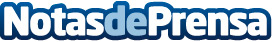 El CGCFE solita que los Fisioterapeutas formen parte de la ampliación de los ERTEsEl Consejo General de Colegios de Fisioterapeutas de España-CGCFE solicita la inclusión de la Fisioterapia en la prórroga de los ERTEs como medida fundamental para el mantenimiento de las consultas, del empleo y del sectorDatos de contacto:Noelia Perlacia915191005Nota de prensa publicada en: https://www.notasdeprensa.es/el-cgcfe-solita-que-los-fisioterapeutas-formen Categorias: Nacional Medicina Industria Farmacéutica Finanzas Sociedad Emprendedores Medicina alternativa http://www.notasdeprensa.es